POZVÁNKA Školení trenérů všech tříd /kreditní školení, 4 kredity/školení určeno pro všechny třídy trenérů v rámci kreditních školení pořádaných TMK ČSKe, doškolení pro trenéry III. třídy - Moravskoslezský svaz karate, 4. kredity v systému vzdělávání trenérů ČSkeCílem školení je seznámit trenéry bojových sportů s principem moderního pohledu na rozvoj pohybových schopností resp. možností využití moderních tréninkových metod ve sportovní přípravě cvičence karate.Program školení: teorie /přednášky/, praktická část, diskuse  24.2.2018	10,00 - 12,00 praktická cvičení / J. Musil - techniky karate/		14,00 - 16,00 teoretická přednáška /Mgr. J. Netscher - kondiční trenér FAČR/		16,30 - 19,00 praktická cvičení /Mgr. J. Netscher - kondiční trenér FAČR/25.2.2018	10,00 - 12,00 praktická cvičení / M. Hrubý - techniky karate/		14,00 - 16,00 praktická cvičení /R. Pavelka - rychlost/Termín: 24.2. 2018 - 25. 2.2018Místo konání: Havířov, ZŠ Š. Marie Kudeříkové 1143/14Čas:  10,00 hod /tělocvična ZŠ Š. Marie Kufříkové/Přihlášky:  zasílejte do 22. 2. 2018 na e-mail: tmk@czechkarate.cz  Poplatky: 1000,- Kč Poznámka: v sekci TMK ČSKe - školení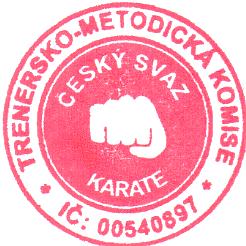 S pozdravem		PaedDr. Michal Hrubý Ph.D.		     předseda TMK ČSKe